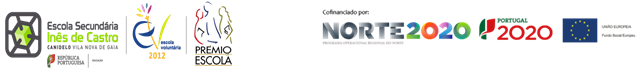 MATERIAL ESCOLAR ALUNOS COM ASEAno letivo 2022/2023Declaração de compra do material escolar(Nome do Enc. de Educação)____________________________________________________,  do(a) aluno(a) _______________________________________________________________ do _____ ano, turma ______, declaro que efetuei a compra de materiais escolares para o meu educando(a), e que, tendo conhecimento da sua integração no escalão ____ e respetivos valores de atribuição sobre os mesmos, entrego fatura original e discriminada com nome e NIF do aluno, a ser reembolsado para o NIB:Transferência bancária para o IBAN:                                 (entregar comprovativo da conta bancária onde conste o nome do(a) E.Ed. ou do(a) Aluno(a))     P T  5 / 0 /__/__/__/__/    __/__/__/__/   __/__/__/__/   __/__/__/__/   __/__/__/__/   __/Canidelo, ___/ ___/ _____          Assinatura do(a) aluno(a)                Assinatura do(a) Encarregado Educação      __________________________         ________________________________Telefone: 22 772 7200                                                                                                      Parecer do ASEDeclaro que o(a) aluno(a) foi integrado no escalão _________ do ASE___/___/ _____                                                     O/A  Técnico(a) do ASE                                          ____________________________Deferido em ____/_____/________                                                 O Diretor                                          ____________________________